CAPACITACIÓN CONTRALORÍA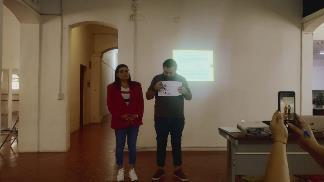 POLICÍA INDUSTRIAL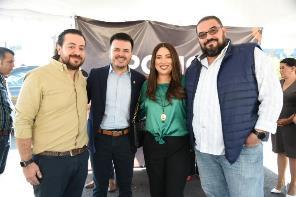 REUNIÓN CON REGIDORES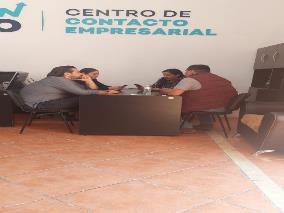 REUNION EMPRESA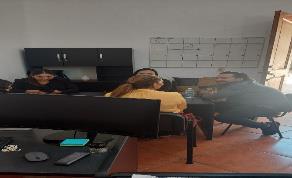 VISITA DEL LIC. JULIAN SANDOVAL ORTIZ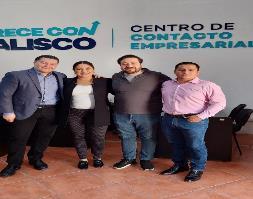 CAPACITACIÓN EN SEDECO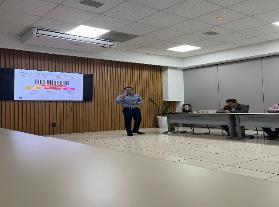 INSTALACIÓN DEL CONSEJO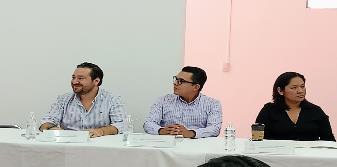 REUNION SEDECO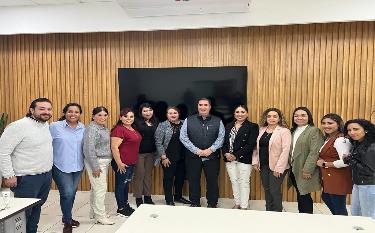 Actividad/AcciónResultadoResultado cuantitativoObservacionesCapacitación con Contraloría Municipal capacitación de “Código de Ética y Conducta de los Valores” con ello se reafirmó todos los valores y seguir llevándolos acabo _____________Arranque del Modelo de Seguridad “Policía Industrial”Se dio inicio al arranque del modelo “policía industrial” con ello se tendrá una mejor seguridad, para el sector empresarial._____________Reunión con la Coordinación de Desarrollo Económico de Tlaquepaque Se reafirmaron los vínculos con la coordinación de Tlaquepaque, para seguir haciendo equipo.______________Entrevista con Empresarios de un Parque IndustrialSe tuvo la entrevista con empresarios para poder asesorarlos y ayudarlos en lo que necesiten_______________Reunión con Consultoría ASSAED IndustrialSe tuvo la reunión con Consultoría ASSAED para trabajar en equipo y poder asesorarlos y ayudarlos en los tramites. ______________Reunión con Regidores Marizabeth Villaseñor y Hugo ZaragozaSe tuvo una reunión con los regidores, para tocar varios temas.Visita para la Revisión de Proceso para la Mejora RegulatoriaSe tuvo la visita del Lic. Julián Sandoval Ortiz, para verificar cómo se realizan los tramites.______________Asesoramiento a un EmprendedorSe le dio asesoramiento a un emprendedor que tenía dudas, para poder desarrollar su emprendimiento______________Instalación del Consejo Municipal de Mejora RegulatoriaSe instaló el Consejo Municipal de Mejora Regulatoria, en el cual podrá dar mejor servicio y tener un mejor Desarrollo Económico____________Reunión con la Regidora Blanca RangelSe tuvo una reunión con la regidora para tocar temas de la coordinación.____________